Wskaż  obrazki  rozpoczynające  się  głoską  „S,  s”Wskaż   wyrazy , które  kończą  się głoską  „S, s”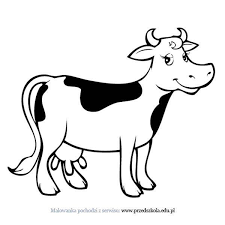 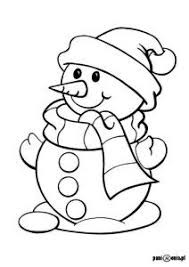 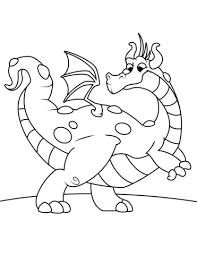 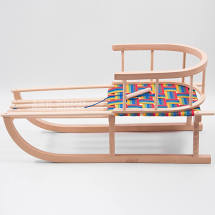 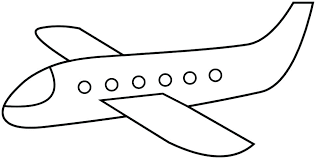 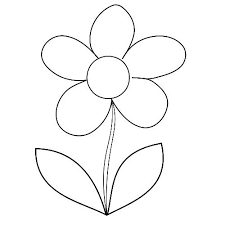 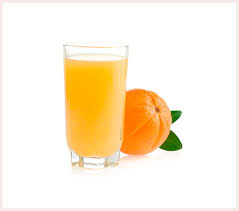 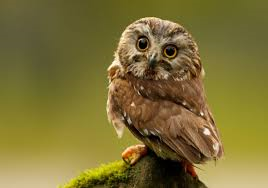 Podaj  swój  wyraz  rozpoczynający  się  głoską  „ S, s”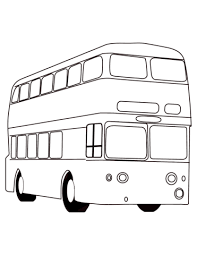 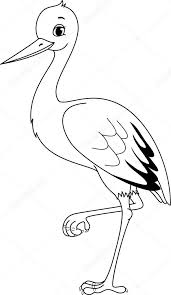 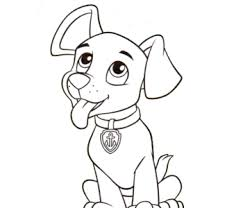 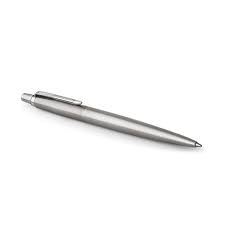 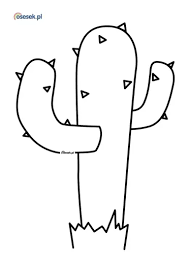 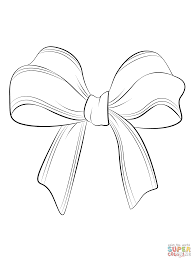 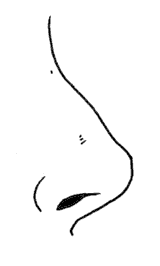 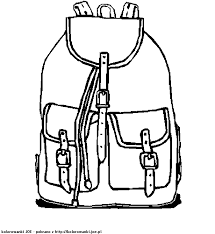 Podaj  swój  wyraz  kończący  się  głoską  „ S, s”